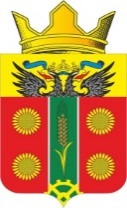 АДМИНИСТРАЦИЯ ИСТОМИНСКОГО СЕЛЬСКОГО ПОСЕЛЕНИЯАКСАЙСКОГО РАЙОНА РОСТОВСКОЙ ОБЛАСТИПОСТАНОВЛЕНИЕ15.09.2020                                            х. Островского                                        № 160 О внесении изменений в постановление  от 20.09.2019 года № 200 «О прогнозе социально-экономического  развития Истоминского сельского поселения на 2021 – 2023 годы»В соответствии с постановлением Администрации Истоминского сельского поселения от 07.06.2019 № 114 «Об утверждении Порядка и сроков составления проекта бюджета Истоминского сельского поселения на 2020 год и на плановый период 2021 и 2022 годов» и постановлением Администрации Истоминского сельского поселения от 05.02.2016 № 49 «О Порядке разработки, корректировки, осуществления мониторинга и контроля реализации прогнозов социально-экономического развития Истоминского сельского поселения на долгосрочный и среднесрочный периоды»: 1. Внести изменения в прогноз социально-экономического развития Истоминского сельского поселения на 2021 – 2023 годы согласно приложению №1 к настоящему постановлению. 3. Настоящее распоряжение подлежит размещению на официальном сайте Администрации Истоминского сельского поселения.2. Контроль за исполнением настоящего постановления на заместителя главы Администрации Истоминского сельского поселения Кудовба Д.А.Глава Администрации Истоминского сельского поселения	 О. А. КалининаРаспоряжение вносит	сектор экономики и финансов	Приложениек постановлению АдминистрацииИстоминского сельского поселенияПРОГНОЗсоциально-экономическогоразвития Истоминского сельского поселения на 2020 – 2022 годы Глава Администрации  Истоминского сельского поселения	                                                                           О. А. Калинина№п/пОсновной показательЕдиница измерения2018 год,отчет2019 год,оценкаПрогнозПрогнозПрогнозПрогнозПрогнозПрогноз№п/пОсновной показательЕдиница измерения2018 год,отчет2019 год,оценка2020 год2020 год2021 год2021 год2022 год2022 год№п/пОсновной показательЕдиница измерения2018 год,отчет2019 год,оценкапервый вариантвторой вариантпервый вариантвторой вариантпервый вариантвторой вариант12345678910111.Численность постоянного населения (среднегодовая)человек496651965291529452915294529152941.Численность постоянного населения (среднегодовая)процентовк предыдущему году99,56104,6101,8101,91001001001002.Объем инвестиций в основной капитал за счет всех источников финансирования2.В действующих ценахмлн. рублей4,815,01,81,82,34,22,310,22.В сопоставимых ценахпроцентовк предыдущему году100312,512,012,0230,0233,3100242,83.В том числе объем инвестиций в основной капитал (за исключением бюджетных средств)В действующих ценахмлн. рублей4,810,01,01,01,33,01,34,2В сопоставимых ценахпроцентовк предыдущему году100208,310,010,013,030,013,0420,04.Ввод жилья, всегоквадратных метров1584,81654,52421,72547,62421,72547,62421,72547,64.процентовк предыдущему году228104,4146153,9146153,9146153,95.В том числе индивидуальные жилые дома, построенные населением за свой счет и с помощью кредитов квадратных метров1584,81654,52421,72547,62421,72547,62421,72547,6процентовк предыдущему году228104,4146153,9146153,9146153,96.Общая площадь жилых помещений, приходящаяся на 1 жителя квадратных метров/человека0,3190,3180,4580,4810,4580,4810,4580,481Малое и среднее предпринимательство8.Количество малых и средних предприятий, всего по состоянию на конец годаединиц1381391391441441441441448.процентовк предыдущему году100100,7100103,6103,61001001009.Среднесписочная численность работников (без внешних совместителей) по малым и средним предприятиям, всегочеловек3563503203203203203203209.процентовк предыдущему году10098,391,491,410010010010010.Численность занятых в экономике  человек35635032032032032032032011.Численность зарегистрированных безработных (на конец периода) человек91266666612.Уровень регистрируемой безработицыпроцентов2,523,431,8751,8751,8751,8751,8751,87513.Фонд среднемесячной номинальной начисленной заработной платы13.В действующих ценах, всего рублей116212,8104683,2107823,7107823,7112329,48112329,48115362,38115362,3813.процентовк предыдущему году124,5100,2102,7102,7102,7102,7102,7102,714.Среднемесячная номинальная начисленная заработная платарублей27203,4027261,3028079,0928079,0929252,4729252,4729131,9129131,9114.процентовк предыдущему году124,5100,2102,7102,7102,7102,7102,7102,716.Среднедушевые бюджетный доходы Тыс.рублей в месяц4,57,24,64,64,64,64,64,616.процентовк предыдущему году10016063,963,910010010010017.Доля населения с доходами ниже прожиточного минимумапроцентов к общей численности населения17,516,718,916,716,716,416,416,218.Доля убыточных организаций в общем количестве крупных и средних организацийпроцентов--------